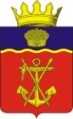 АДМИНИСТРАЦИЯКАЛАЧЁВСКОГО  МУНИЦИПАЛЬНОГО  РАЙОНАВОЛГОГРАДСКОЙ  ОБЛАСТИПОСТАНОВЛЕНИЕОт 03.07.2012 г.          №1118Об организации общественных работ на территории Калачевского муниципального района в 2012 году     В соответствии с Законом Российской Федерации от 19.04.1991г. № 1032-1 « О занятости населения в Российской Федерации», Положением об организации общественных работ, утвержденным Постановлением Правительства РФ от 14.07.1997г. № 875, Постановлением Главы Администрации Волгоградской области от 20 февраля  2012 г. N 168 «Об организации проведения  общественных работ в Волгоградской области в 2012 году», ведомственной целевой программой содействия занятости населения Волгоградской области на 2012 год,  утверждённой приказом Председателя Комитета по труду и занятости населения Администрации Волгоградской области от 21.02.2012 г., исходя из необходимости развития социальной инфраструктуры Калачевского муниципального района, с учетом количества и состава незанятого населения, постановляю:Утвердить  перечень видов общественных работ, организуемых на  территории Калачевского муниципального района в 2012 году,   согласно приложению.Рекомендовать главам поселений Калачевского муниципального района, совместно с ГКУ «Центр занятости населения Калачевского района», при участии территориальных органов самоуправления Калачевского муниципального района, определить объемы внешнего благоустройства, количество создаваемых рабочих мест, а также вопросы совместного финансирования общественных работ.Рекомендовать директору ГКУ «Центр занятости населения Калачевского района» Дьяконовой А.В. при направлении граждан на общественные работы оказывать материальную поддержку безработным гражданам в пределах выделенных субвенций из федерального бюджета.Рекомендовать директору ГКУ «Центр занятости населения Калачевского района» Дьяконовой А.В. информировать население о проводимых общественных работах муниципальными образованиями, ТОСами и другими организациями, расположенными на территории Калачевского муниципального района.Рекомендовать ГКУ «Центр занятости населения Калачевского района» организовать заключение договоров на проведение общественных работ с заинтересованными организациями, учреждениями, предприятиями, ТОСами.Контроль исполнения настоящего постановления оставляю за собой.Настоящее постановление подлежит официальному опубликованию и распространяет свое действие на отношения возникшие с 1.03.2012 года.Глава администрации  Калачёвского муниципального района                                                                                            Т.И.НургалеевУтвержденПостановлением  администрации Калачевского муниципального района                                  от 03.07.  2012 г. №1118ПЕРЕЧЕНЬвидов общественных работ, организуемых на территории Калачевского муниципального района   в 2012 годуI. Проведение сельскохозяйственных и мелиоративных (ирригационных) работ, работ в лесном хозяйствеБорьба с сельскохозяйственными вредителями (саранчой, колорадским жуком).Вырубка деревьев и кустарников на мелиоративных каналах.Высадка рассады овощей и цветов.Забой скота.Заготовка сена.Обрезка деревьев, виноградников.Подготовка почвы.Подготовка семян к посеву.Подсобные работы в лесозаготовке.Посадка саженцев в лесном хозяйстве.Посевные работы.Прополка и уборка овощей.Работа на сельскохозяйственных машинах.Работа на току.Работы в теплично-садовых хозяйствах.Скирдование соломы.Стрижка животных.Уборка камня с полей.Уничтожение сорняков.Участие в проведении мероприятий по охране окружающей среды, регулирование использования водных объектов (проведение мелиоративных работ, оздоровление водоемов, строительство колодцев).Ческа пуха.2. Заготовка, переработка и хранение  сельскохозяйственной  продукции.Заготовка кормов и уборка урожая.Очистка и подготовка овощехранилищ.Переборка картофеля.Подсобные работы при ремонте животноводческих и складских помещений.Сортировка овощей и фруктов.Укладка овощей и фруктов на хранение.3. Строительство, ремонт и содержание автомобильных дорог, прокладка водопропускных, канализационных, газовых и других коммуникацийВыкашивание травы около элементов обустройства автодороги.Окраска стоек дорожных знаков и барьерного ограждения.Очистка автобусных остановок, площадок отдыха и стоянок для автомобилей от пыли и мусора вручную.Очистка барьерного ограждения от пыли и грязи.Очистка дорожных знаков от снега.Очистка дорожных покрытий от грязи и снега.Очистка и мойка дорожных знаков и указателей.Очистка и мойка сигнальных столбиков и тумб.Очистка отверстий водопропускных труб от грязи и наносов.Очистка отверстий водопропускных труб от снега и льда.Очистка придорожных канав в населенных пунктах.Очистка тротуаров от снега вручную.Подсобные и вспомогательные работы при ремонте мостов.Подсобные и вспомогательные работы но устройству тротуаров и подъездных путей.Подсобные и вспомогательные работы при бетонировании и покраске бордюров.Подсобные и вспомогательные работы при прокладке водопропускных, газовых, канализационных коммуникаций.Подсобные и вспомогательные работы при ремонте и строительстве дорожного полотна.Скашивание травы вручную в канавах, на откосах, у оголовков водопропускных труб.Срезка кустарника и подлеска, вырубка кустарника и подлеска вручную.Уборка мусора в русле искусственных сооружений.Уборка наносного грунта у ограждений и под ограждениями.Уборка различных предметов и мусора с элементов автомобильной дороги.Уборка снега из-под барьерного ограждения вручную.4. Строительство жилья, реконструкция жилого фонда, объектов социально-культурного назначения, сохранение и использование объектов историко-культурного наследия, комплексов, заповедных зон.Вспомогательные работы при восстановлении объектов культурного наследия.Земляные работы.Оформление стендов, планшетов, альбомов для ветеранов и участников войн.Поддержание порядка и наблюдение за посетителями музеев.Подсобные и вспомогательные работы по благоустройству сдаваемых объектов строительства.Подсобные работы в строительстве жилья и объектов социально- культурного назначения.Подсобные работы при производстве строительных материалов.4.8.11одсобпые работы при строительно-монтажных работах.Приведение в порядок воинских захоронений, мемориалов, братских могил, кладбищ, содержание мест захоронения.Разборка старых домов и ферм.Уборка территорий объектов культурного наследия.5. Обслуживание пассажирского транспорта, работа в организациях связиБлагоустройство и уборка автобусных остановок.Вспомогательные работы по прокладке телефонного кабеля.Доставка корреспонденции получателям из отделений связи.Замена столбов телефонной линии.Земляные работы по прокладке линий связи.Курьерские работы.Мойка автотранспорта.Очистка железнодорожного полотна.Очистка станционных и подъездных путей.Погрузочно-разгрузочные работы.Подсобные работы на железнодорожном полотне.Распространение проездных документов в общественном транспорте и учет пассажиропотока на маршрутах общественного транспорта.6. Эксплуатация жилищно-коммунального хозяйства и бытовое обслуживание населенияВспомогательные и подсобные работы при оказании населению услуг в сферах торговли, общественного питания и бытового обслуживания.Вспомогательные работы при подготовке к отопительному сезону.Вырубка деревьев и кустарников под линиями электропередач.Изготовление и установка адресных указателей на зданиях.Мероприятия но экологическому оздоровлению территорий, водоемов.Мытье окон производственных и непроизводственных помещений.Очистка от грязи, снега и льда автобусных остановок, павильонов, площадок отдыха.Очистка от грязи, снега и льда водопропускных труб, элементов мостов и путепроводов, недоступных для специальной техники.Подсобные работы при эксплуатации водопропускных и канализационных коммуникаций.Подсобные работы при эксплуатации зданий и сооружений учреждений образования, здравоохранения, социальной зашиты населения, жилищно-коммунального хозяйства.Погрузка, разгрузка угля.Ремонт печей.Ремонт штакетника.Санитарная очистка внутри квартальных территорий и контейнерных площадок от мусора и бытовых отходов.Снос самовольных строений.Строительство и чистка колодцев.Уборка гостиничных номеров.Уборка помещений, лестничных площадок жилых домов.Уборка территорий детских площадок.Утепление дверей, окон подъездов многоэтажных домов.7. Озеленение и благоустройство территорий, развитие лесопаркового хозяйства, зон отдыха и туризмаБлагоустройство, очистка и озеленение территории.Вспомогательные работы по оборудованию и уборке спортивных и детских площадок.Высадка цветов, разбивка клумб.Копка ям для установки барьерного ограждения.Обрезка деревьев и кустарников.Обустройство родников и ключей.Окраска заборов и ограждений.Очистка и ремонт пожарных водоемов.Очистка фасадов зданий и сооружений от несанкционированно размещенных надписей, объявлений.Побелка деревьев.Расчистка снега и заливка катков.Уборка снега с крыш строений и территорий.Уборка территорий пляжей.Установка снегозадерживающих щитов, их ремонт.Уход за зелеными насаждениями.8. Уход за престарелыми гражданами, инвалидами и больными людьми8.1. Уход за престарелыми гражданами, инвалидами, участниками Великой Отечественной войны и больными людьми на дому, в учреждениях социального обслуживания населения и медицинских учреждениях.9. Обеспечение оздоровления и отдыха детей в период каникул, обслуживание санаторно-курортных зонВспомогательные работы при обеспечении оздоровления и отдыха детей в период каникул, при обслуживании санаторно-курортных зон.Организация досуга детей в учреждениях культуры, лагерях «руда и отдыха.Работа воспитателем на детских площадках в летнее время.10. Организация сбора и переработки вторичного сырья и отходов10.1. Сбор и переработка вторичного сырья и отходов.11. Проведение мероприятий общественного и культурного назначенияОбслуживание аттракционов.Организация досуга молодежи.Охрана новогодней елки.Подготовка и проведение новогодних и рождественских праздников для детей.Подсобные работы при проведении мероприятий культурного назначения (фестивалей, спортивных соревнований и другое).Ведение бухгалтерского учета в период временной занятости несовершеннолетних.Расклейка афиш.Распространение билетов на культурно-массовые и спортивные мероприятия.Распространение печатных изданий.Руководство бригадами школьников.Сверка списков ветеранов, подлежащих награждению, и заполнение удостоверений к нагрудным знакам "Ветеран труда".Сопровождение детей в школу.Участие в проведении общественных кампаний (статистических, социологических, избирательных).12. Другие направления трудовой деятельностиВспомогательная деятельность при художественно-оформительских работах.Вспомогательные работы в архивах.Вспомогательные работы в библиотеках.Вспомогательные работы в промышленности.Вспомогательные работы при оформлении документов в территориальных органах Федеральной службы государственной статистики. Министерства Российской Федерации по налогам и сборам и Федеральной миграционной службы, органах исполнительной власти Волгоградской области, органах местного самоуправления муниципальных образований Волгоградской области, военных комиссариатах, учреждениях здравоохранения, социальной защиты, образовательных учреждениях Волгоградской области.Выполнение неквалифицированных работ.Заполнение медицинских полисов.Изготовление папок и коробок.Мелкий ремонт технологического оборудования.Погрузка и разгрузка готовой продукции.Подсобные работы.Подсобные работы при изготовлении изделий народных художественных промыслов.Работа в гардеробе (прием и выдача верхней одежды).Работа в качестве медицинского персонала 1 уровня.Работа на временных рабочих местах, имеющихся на предприятиях и в организациях и длительное время остающихся незанятыми по причине их непрестижности.Работа на хлебоприемном пункте.Работы, связанные с содержанием и выпасом скота.Расчистка прорубей.Ремонт и изготовление тары.Ремонт и сборка мебели.Ремонт книг.Сортировка и упаковка стеклотары.Стирка белья.Упаковка готовой продукции.Чистка и уборка производственных помещений, оборудования и транспортных средств. 